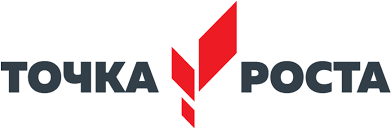 Анализ работы Центра «Точка роста» за 2021-22 учебный год В сентябре 2020 года в рамках федерального проекта «Современная школа» в МАОУ  Новосильская СОШ был открыт Центр образования цифрового и гуманитарного профилей «Точка роста».Центр «Точка роста» представляет собой принципиально новое образовательное пространство, оформленное в едином стиле и оснащенное современным оборудованием. В Центре функционируют 3 кабинета: «ОБЖ», «Информатики» и «Технологии».  Две зоны: каворкинга и шахмат. На базе «Точки Роста» реализуются программы дополнительного образования и внеурочная деятельность. Режим работы сформирован и адаптирован индивидуально для каждого учителя с учетом его основного расписания. Вторая половина дня отведена для реализации программ дополнительного образования.В 2021-22 учебном году в Центре «Точка роста» реализовывались программы кружков:1. «Шахматы»; 2. Кружок «Юный корреспондент»;3. «Робототехника»;4. «ЭкоДизайн»;5. «Квадрокоптеры»;6. «От истоков мастерства»;8. «Азбука безопасности»;7. «3 D графика»;Учебный план и расписание занятий в Центре «Точка роста» в (Приложении1.)На уроках технологии в 5 -8 классах с целью применения активно-деятельностных форм обучения используются ручной инструмент, промышленное оборудование, используется также дополнительное оборудование —ноутбук и 3D принтер.На занятиях объединений дополнительного образования учащиеся приобретают практические умения и навыки работы на ноутбуке, 3Dпринтере, шлеме виртуальной реальности, квадрокоптере, конструкторе. Комплект для обучения шахматам активно применяется на занятиях Шахматного кружка.Широко используется инфраструктура Центра и во внеурочное время. У ребят есть возможность приобрести навыки работы в команде, подготовиться к участию в различных конкурсах и соревнованиях. В коворкинг зоне школьники работают с ноутбуком, фотоаппаратом, и другими ресурсами Центра, которые служат повышению качества и доступности образования.Но самое главное, в Центре дети учатся общаться, работать в группах, совершенствуют коммуникативные навыки, строят продуктивное сотрудничество со сверстниками и взрослыми.Так же к результатам педагогической деятельности можно отнести участие обучающихся в различных мероприятиях, организуемых как на базе школы, так и за ее пределами. (Приложение 2).На базе центра, на протяжении 1,5 лет реализует свою деятельность волонтерское движении «Крышка малышка». Ответственный учитель за организацию и контроль работы движения – Перстнева А.А.Уровень занятости учащихся дополнительными программами Центра «Точка роста» увеличился.В центре «Точки роста» осуществляется  единый подход к общеобразовательным программам, составленным в соответствии с новыми предметными областями Технология, Информатика, ОБЖ.Данные предметные области реализовываются на уровнях среднего образования, а также в формате урочных, внеурочных занятий и с помощью технологий дополнительного образования. Все программы дополнительного образования занесены и опубликованы на сайте  МБОУ Новосильская СОШ и сайте Навигатор дети, где родители и дети могут выбрать любой кружок по   интересам.Все программы дополнительного образования выполнены в полном объеме. Согласно утвержденному плану учебно-воспитательных, внеурочных и социокультурных мероприятий на 2021-2022 учебный год в Центре образования цифрового и гуманитарного профилей «Точка роста» проводились все запланированные мероприятия.Кадровый состав Центра «Точка роста»Педагоги Центра регулярно проводят мастер-классы и ознакомительные мероприятия для педагогов и учащихся. Проходят курсы повышения квалификации, участвуют в семинарах и конференциях.Создание Центра «Точка роста» обязывает педагогический коллектив школы в первую очередь, обеспечить школьникам возможность получать качественное и доступное образование, подготовить успешных, мотивированных на творчество и современную инновационную деятельность выпускников.В новом учебном году планируется дальнейшее развитие дополнительного образования на базе школы. Планируется сотрудничество с новыми образовательными учреждениями Новосильского и других районов.Приложение 2Мероприятия, проходившие в Центре «Точка Роста» в 2021-22 учебном году.«   _»                 2022 г.Руководитель центра «Точка роста»_________________________Перстнева А.А.№Уровень и форма организации мероприятияНазваниеУчастникИтогРуководитель, ответственный1234561ШкольныйКо Дню учителя2-4 кл, 5-6 клАкцияПерстнев А.М., Перстнева А.А., Родыгина А.А.2Школьный конкурс фотографий# ДниУрожаЯПерстнева С1 мРодыгина А.А.Перстнева А.А., Магамединова Ю.А. Перстнев А.М.2Школьный конкурс фотографий# ДниУрожаЯРедькин М1 м Родыгина А.А.Перстнева А.А., Магамединова Ю.А. Перстнев А.М.2Школьный конкурс фотографий# ДниУрожаЯТерехов М1 мРодыгина А.А.Перстнева А.А., Магамединова Ю.А. Перстнев А.М.2Школьный конкурс фотографий# ДниУрожаЯШмыкарева А2 мРодыгина А.А.Перстнева А.А., Магамединова Ю.А. Перстнев А.М.2Школьный конкурс фотографий# ДниУрожаЯРодыгин Г3 мРодыгина А.А.Перстнева А.А., Магамединова Ю.А. Перстнев А.М.2Школьный конкурс фотографий# ДниУрожаЯЕлецкая А3 мРодыгина А.А.Перстнева А.А., Магамединова Ю.А. Перстнев А.М.3Школьный (мастер-класс)«Новые техники рисования с детьми младшего школьного возраста3-4 клВыставка рисунковПерстнева А.А.4.Школьный конкурс рисунков«Природа в красках»Егорова Вера1 мПерстнева А.А.4.Школьный конкурс рисунков«Природа в красках»Трошкин Даня2 мПерстнева А.А.4.Школьный конкурс рисунков«Природа в красках»Али оглы Диля1 мПерстнева А.А.4.Школьный конкурс рисунков«Природа в красках»Гнедова Софья2 мПерстнева А.А.4.Школьный конкурс рисунков«Природа в красках»Толпыгин Максим3 мПерстнева А.А.5.Школьный (урок-игра)«Мы маленькие хозяйки»5 А классфотоотчетРодыгина А.А.6.Школьный (мастер-класс)«Мы ждем гостей»6 клфотоотчетРодыгина А.А.7.Школьный праздник«Здравствуй мир библиотек!»1 кл-Либерова Е.В.8.Школьный конкурс ко Дню матери«Моя любимая мама»Егорова В1 мПерстнева А.А.,Перстнев А.М., Родыгина А.А.8.Школьный конкурс ко Дню матери«Моя любимая мама»Агашкова В2 мПерстнева А.А.,Перстнев А.М., Родыгина А.А.8.Школьный конкурс ко Дню матери«Моя любимая мама»Фёдорова Н3 мПерстнева А.А.,Перстнев А.М., Родыгина А.А.8.Школьный конкурс ко Дню матери«Моя любимая мама»Лякишева К1 мПерстнева А.А.,Перстнев А.М., Родыгина А.А.8.Школьный конкурс ко Дню матери«Моя любимая мама»Хамзалатова К2 мПерстнева А.А.,Перстнев А.М., Родыгина А.А.8.Школьный конкурс ко Дню матери«Моя любимая мама»Ильченко Я3 мПерстнева А.А.,Перстнев А.М., Родыгина А.А.8.Школьный конкурс ко Дню матери«Моя любимая мама»Борзёнкова М1 мПерстнева А.А.,Перстнев А.М., Родыгина А.А.8.Школьный конкурс ко Дню матери«Моя любимая мама»Романова О2 мПерстнева А.А.,Перстнев А.М., Родыгина А.А.8.Школьный конкурс ко Дню матери«Моя любимая мама»Антипова С2 мПерстнева А.А.,Перстнев А.М., Родыгина А.А.8.Школьный конкурс ко Дню матери«Моя любимая мама»Вылегжанина А3 мПерстнева А.А.,Перстнев А.М., Родыгина А.А.8.Школьный конкурс ко Дню матери«Моя любимая мама»Кладовщиков Г3 мПерстнева А.А.,Перстнев А.М., Родыгина А.А.8.Школьный конкурс ко Дню матери«Моя любимая мама»Перстнева С2 мПерстнева А.А.,Перстнев А.М., Родыгина А.А.8.Школьный конкурс ко Дню матери«Моя любимая мама»Алиева С3 мПерстнева А.А.,Перстнев А.М., Родыгина А.А.8.Школьный конкурс ко Дню матери«Моя любимая мама»Караев М3 мПерстнева А.А.,Перстнев А.М., Родыгина А.А.9.Школьный конкурс презентаций ко Дню матери«Вместе с мамой…»Семёнова А1 мБагрова С.Н.9.Школьный конкурс презентаций ко Дню матери«Вместе с мамой…»Лепешкина К2 мБагрова С.Н.9.Школьный конкурс презентаций ко Дню матери«Вместе с мамой…»Чибисов И3 мБагрова С.Н.10Школьный  конкурс рисунков«Символ Нового года-2021»Романова О1 мПерстнева А.А.10Школьный  конкурс рисунков«Символ Нового года-2021»Асланова Х1 мПерстнева А.А.10Школьный  конкурс рисунков«Символ Нового года-2021»Феоктистов Е2 мПерстнева А.А.10Школьный  конкурс рисунков«Символ Нового года-2021»Севостьянова Д2 мПерстнева А.А.10Школьный  конкурс рисунков«Символ Нового года-2021»Кладовщиков Г3 мПерстнева А.А.11Школьный конкурс буклетов-памяток и листовок«Здоровье-это будущее»Перстнева С1 мЛиберова Е.В.11Школьный конкурс буклетов-памяток и листовок«Здоровье-это будущее»Родичева К2 мЛиберова Е.В.12Школьный конкурс рисунков«Красота земли русской»Феоктистов Е1 мПерстнева А.А.12Школьный конкурс рисунков«Красота земли русской»Фатоева М2 мПерстнева А.А.12Школьный конкурс рисунков«Красота земли русской»Романова О2 мПерстнева А.А.12Школьный конкурс рисунков«Красота земли русской»Афанасова В3 мПерстнева А.А.12Школьный конкурс рисунков«Красота земли русской»Конькова С3 мПерстнева А.А.13Школьный (мастер-класс)«Изготовление обереговых кукол»6-7 клВыставка, организация праздничного мероприятия «Сороки»Родыгина А.А.14. Школьный (мастер-класс)« роспись разделочной доски по мотивам Мезенской росписи»5 клфотоотчет, публикацияПерстнева А.А.15.Школьный (мастер-класс)«Изготовление разделочной доски»5-6 клфотоотчет, публикацияПерстнев А.М.16.Школьный (мастер-класс)«Изготовление модели самолета»5 клУчастие в выставке, фотоотчетПерстнев А.М.17.Межмуниципальные соревнования управляемых квадрокоптеров«Квадро баттл»Пак К1 мМБОУ Новосильская СОШПерстнева А.А.,Перстнев А.М.17.Межмуниципальные соревнования управляемых квадрокоптеров«Квадро баттл»Перстнева С1 мМБОУ Новосильская СОШПерстнева А.А.,Перстнев А.М.17.Межмуниципальные соревнования управляемых квадрокоптеров«Квадро баттл»Хамзалатова К1 мМБОУ Новосильская СОШПерстнева А.А.,Перстнев А.М.17.Межмуниципальные соревнования управляемых квадрокоптеров«Квадро баттл»Чакир Д2м МБОУ «Залегощенская СОШ №1»Перстнева А.А.,Перстнев А.М.17.Межмуниципальные соревнования управляемых квадрокоптеров«Квадро баттл»Чумаченко И2м МБОУ «Залегощенская СОШ №1»Перстнева А.А.,Перстнев А.М.17.Межмуниципальные соревнования управляемых квадрокоптеров«Квадро баттл»Лисичкин А2м МБОУ «Залегощенская СОШ №1»Перстнева А.А.,Перстнев А.М.17.Межмуниципальные соревнования управляемых квадрокоптеров«Квадро баттл»Лякишев П3 мМБОУ Новосильская СОШПерстнева А.А.,Перстнев А.М.17.Межмуниципальные соревнования управляемых квадрокоптеров«Квадро баттл»Грачев А3 мМБОУ Новосильская СОШПерстнева А.А.,Перстнев А.М.17.Межмуниципальные соревнования управляемых квадрокоптеров«Квадро баттл»Козанов Д3 мМБОУ Новосильская СОШПерстнева А.А.,Перстнев А.М.18.Праздничное мероприятие«Новогодняя сказка»5 клфотоотчетПерстнева А.А.,Родыгина А.А.,Перстнев А.М.19. Праздничное мероприятие«8 Марта»5 клфотоотчетПерстнева А.А.20.Час Памяти "Память о войне нам книга оставляет " 4 клСтатьяhttps://vk.com/club139332060?w=wall-139332060_548Либерова Е.В.21Школьное праздничное мероприятие«Последний звонок»9 А клфотоотчетЛиберова Е.В.